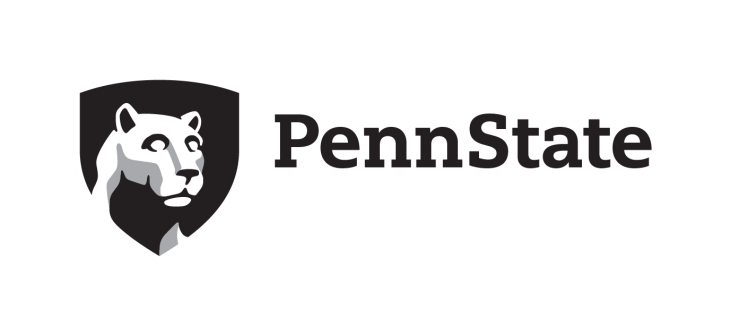 Student Sustainability Advisory CouncilStudent Sustainability Leadership Tree AwardThis award is designed to recognize students making a difference in sustainability leadership in the Penn State and/or State College community.  Send in completed nominations to Heide Port (hap2@psu.edu) by 5:00 p.m. on Monday, April 10, 2017.“Sustainability is the simultaneous pursuit of human health and happiness, environmental quality, and economic well-being for current and future generations.”Penn State Sustainability Strategic PlanSelf-nominations are accepted Undergraduate and Graduate nominations are both acceptedHonorees will be recognized during Earth Week 2017.  Each student selected will have a tree planted in his or her honor on the University Park campus.  Questions?  Contact Heide Port (hap2@psu.edu).Nominator’s InformationFull Name:Penn State Email:  Nominee’s InformationFull Name:Penn State Email:  Degree/Major(s)/Minor(s):Anticipated graduation date:Please answer each of the following questions in 250 words or less:Why are you nominating this student for the Sustainability Leadership Tree Award? Specifically, how has this student demonstrated a commitment to sustainability through involvement in the Penn State and/or State College community?  Is there any other information that should be known about this student?